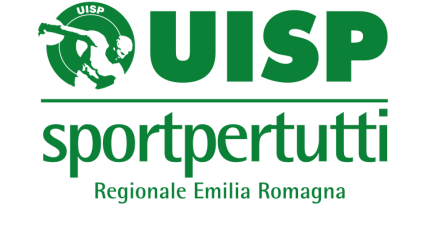 Corso per Operatori Sportivi UISP LE GINNASTICHEScheda di iscrizioneScrivere con calligrafia leggibile ed inoltrare alla segreteria regionale UISP via fax 051/225203 o via mail emiliaromagna@uisp.it Cognome e nome: _______________________________________________________________Via__________________________________n°___ CAP_______Città__________________(___)Tel.________________________ E-mail:______________________________________________Luogo di nascita ________________________________Data di nascita:______________________ Titolo di studio:___________________________________________________________________Brevetti già conseguiti ____________________________________________________________________________________________________________________________________________Società o Comitato di appartenenza:_________________________________________________Numero di tessera Uisp:        _______________________________________________________SEDE DEL CORSO : 		MODENA				FORLISi allegano i seguenti documenti: __________________________________________________________________________________________________________________________________Data __________________________ 								Firma _________________________Si autorizza l’utilizzo dei dati personali ai soli fini organizzativi ai sensi della legge 675/96.	